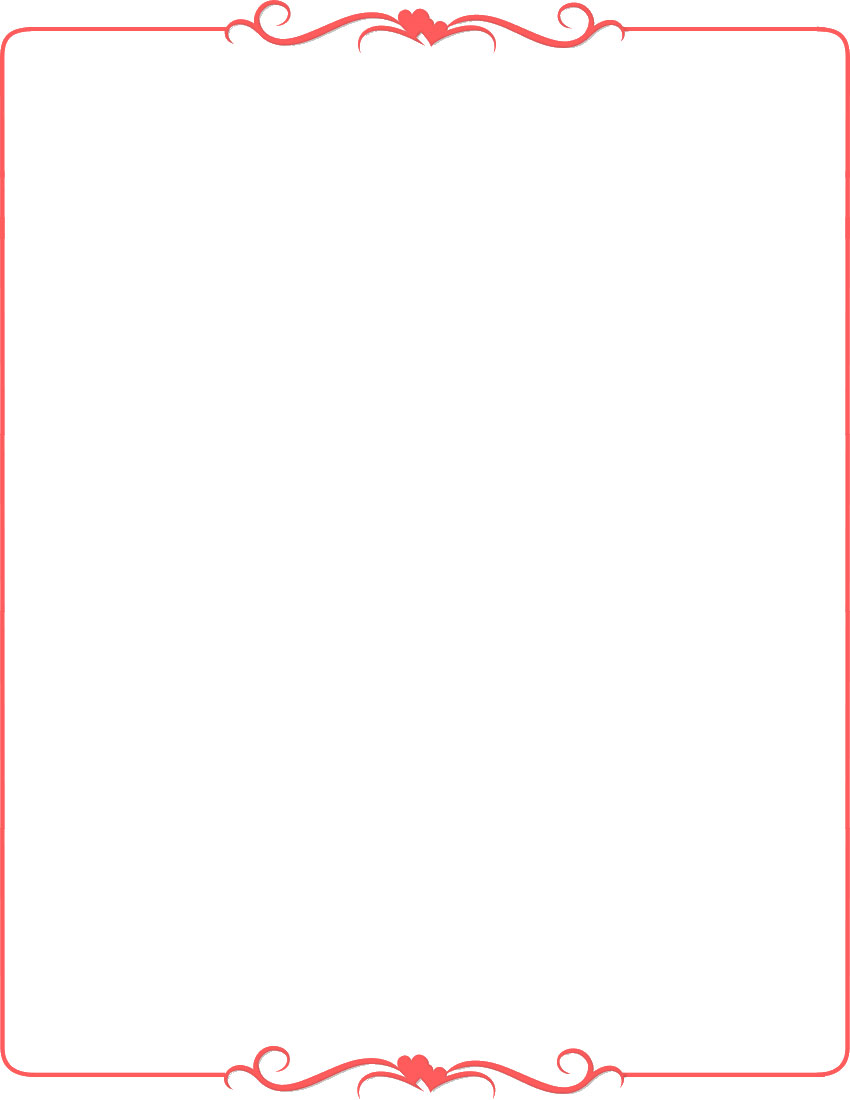 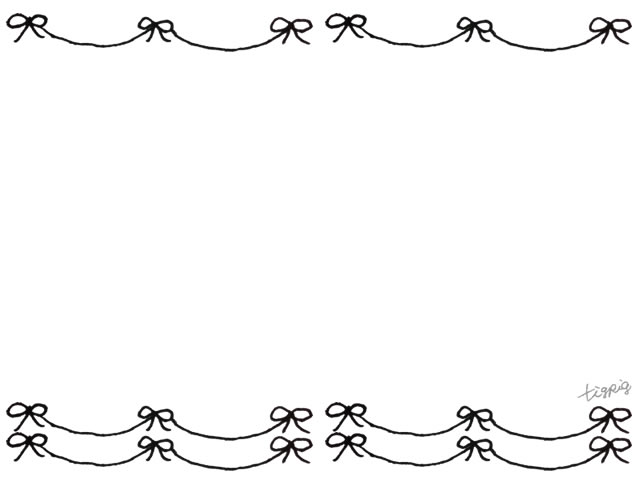 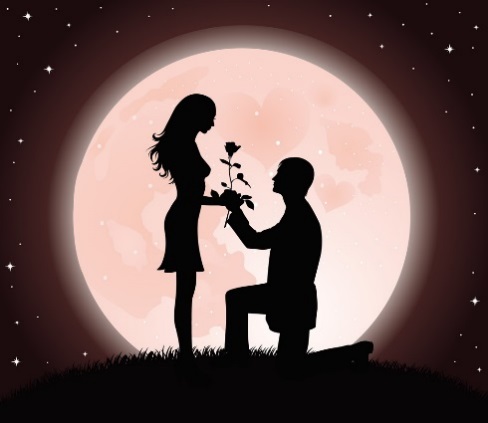 日　時  平成２９年１２月２日（土）　          １８：００～２０：３０　（受付１７：３０～）　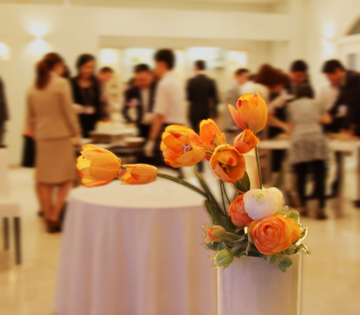 　 会　場　 さがレトロ館　　　　　　（佐賀市城内2-8-8 TEL:0952-97-9300）参加費　 ３,０００円（飲食代含む）※当日ご持参ください。主催：佐賀商工会議所女性会・佐賀伊勢会対象者    ２５歳～４５歳の独身男性　　　　　    ２５歳～４０歳の独身女性佐賀商工会議所、佐賀伊勢会、いずれかの会員事業所の役員・従業員・家族。佐賀商工会議所、佐賀伊勢会、いずれかの会員推薦による。推薦者の自署が必要。（本人確認のため、推薦者にご連絡する場合もあります）定  員　　　男性１５名、女性１５名（申込者多数の場合は、抽選になります）　　　　　　　　本パーティーでご成婚のカップルにはお祝贈呈いたします。お申込方法   申込書は女性会ホームページよりダウンロードし、必要事項をご記入の上　   下記へご郵送ください。※お申込み受付後、参加証を郵送いたします。　               　当日、参加証と参加費をご持参ください。締　切　　平成２９年１１月１７日（金）　（必着）お申込み・お問合わせ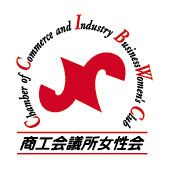 　　　　　　　　　佐賀商工会議所女性会 事務局（中小企業相談所内）　　　　　　　　　〒８４０－０８２６　佐賀市白山2丁目1－12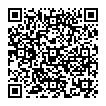 　　　　　      TEL：0952-24-5158　　ＦＡＸ：0952-26-2914　　　　　　　　WEB：http://www.saga-cci.or.jp/main/933.html